Plano de Pesquisa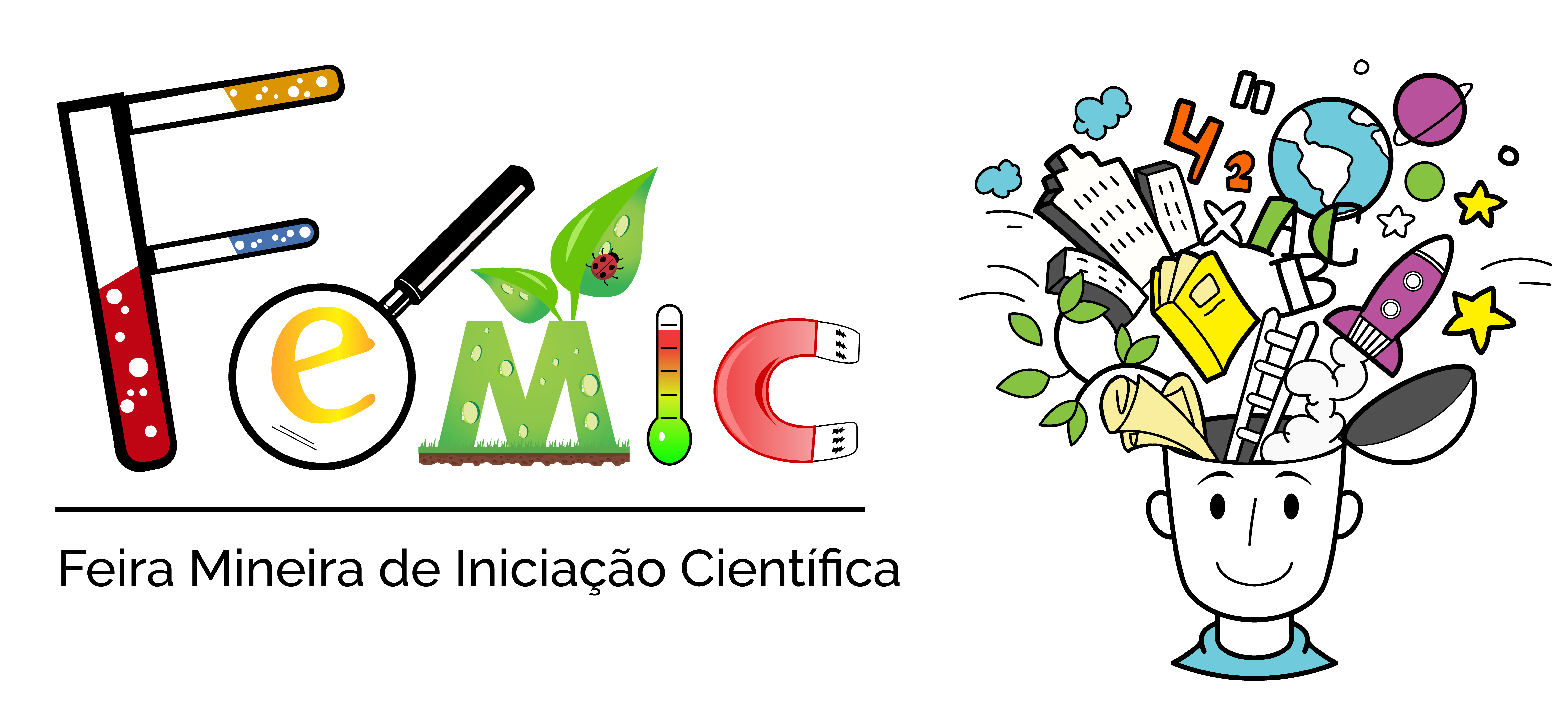 Título do projeto: __________________________________________________________________________________________________________________________________________________Estudantes autores: _________________________________________________________                                  _________________________________________________________________________________________________________________Orientador(a) do projeto:__________________________________________________________________Coorientador(a) do projeto:________________________________________________________________Área científica do projeto(     ) Ciências Exatas e da Terra (     ) Ciências Biológicas (     ) Engenharias (     ) Ciências da Saúde (     ) Ciências Agrárias (     ) Ciências Sociais Aplicadas (     ) Ciências Humanas (     ) Linguística, Letras e ArtesCategoria deste projeto:(	) Ensino Fundamental 1º ao 5º ano 	(	) Ensino Fundamental 6º ao 9º ano	(	) Ensino Médio e TécnicoNome da Escola____________________________________Problema(s) de pesquisa (O que a equipe de estudantes pretende pesquisar, descobrir, investigar ou inventar neste projeto?) Escreva quais são os problemas que a equipe de estudantes gostaria de resolver, ou então fatos, fenômenos e/ou situações que se deseja entender melhor através da realização do projeto. Geralmente o problema de pesquisa aparece em forma de pergunta. ______________________________________________________________________________________________________________________________________________________________________________________________________________________________________________________________________________________________________________________________________________________________________________________________________________________________________________________________________________________________________________________________________________________________________________________________________________________________________________________________________________________________________________________________________________________________________________________________________________________________________________________________________________(entre 500 e 1000 caracteres)Justificativa (Por que fazer esse projeto é importante? Quais contribuições a realização deste projeto pode trazer?)De modo geral a justificativa mostra a importância do tema a ser estudado ou justifica a necessidade de construir um objeto ou realizar uma ação. ________________________________________________________________________________________________________________________________________________________________________________________________________________________________________________________________________________________________________________________________________________________________________________________(Até 500 caracteres)Materiais e métodos (procedimentos) (Quais procedimentos serão utilizados para se alcançar os objetivos do projeto? Como será feita a coleta de dados do projeto? Quais serão as etapas do projeto? Qual o público-alvo da pesquisa?) A metodologia especifica como os objetivos estabelecidos no projeto serão alcançados, além de mostrar como os dados serão coletados. Descreve e explica, por exemplo, se os dados serão coletados através de entrevistas, observações, experimentos, pesquisa em fontes bibliográficas, tais como internet, revistas, jornais e livros.   ______________________________________________________________________________________________________________________________________________________________________________________________________________________________________________________________________________________________________________________________________________________________________________________________________________________________________________________________________________________________________________________________________________________________________________________________________________________________________________________________________________________________________________________________________________________________________________________________________________________________________________________________________________________________________________________________________________________________________________________________________________________________________________________________________________________________________________________________________________________________________________________________________________________________________________________________________(entre 700 e 1500 caracteres)Referências bibliográficas (no mínimo as três mais importantes)________________________________________________________________________________________________________________________________________________________________________________________________________________________________________________________________________________________________________________________________________________________________________________________________________________________________________________________________________________________________________________________________________________________________________________________________________________________________________________________________________________________________________________________________________________________________________________